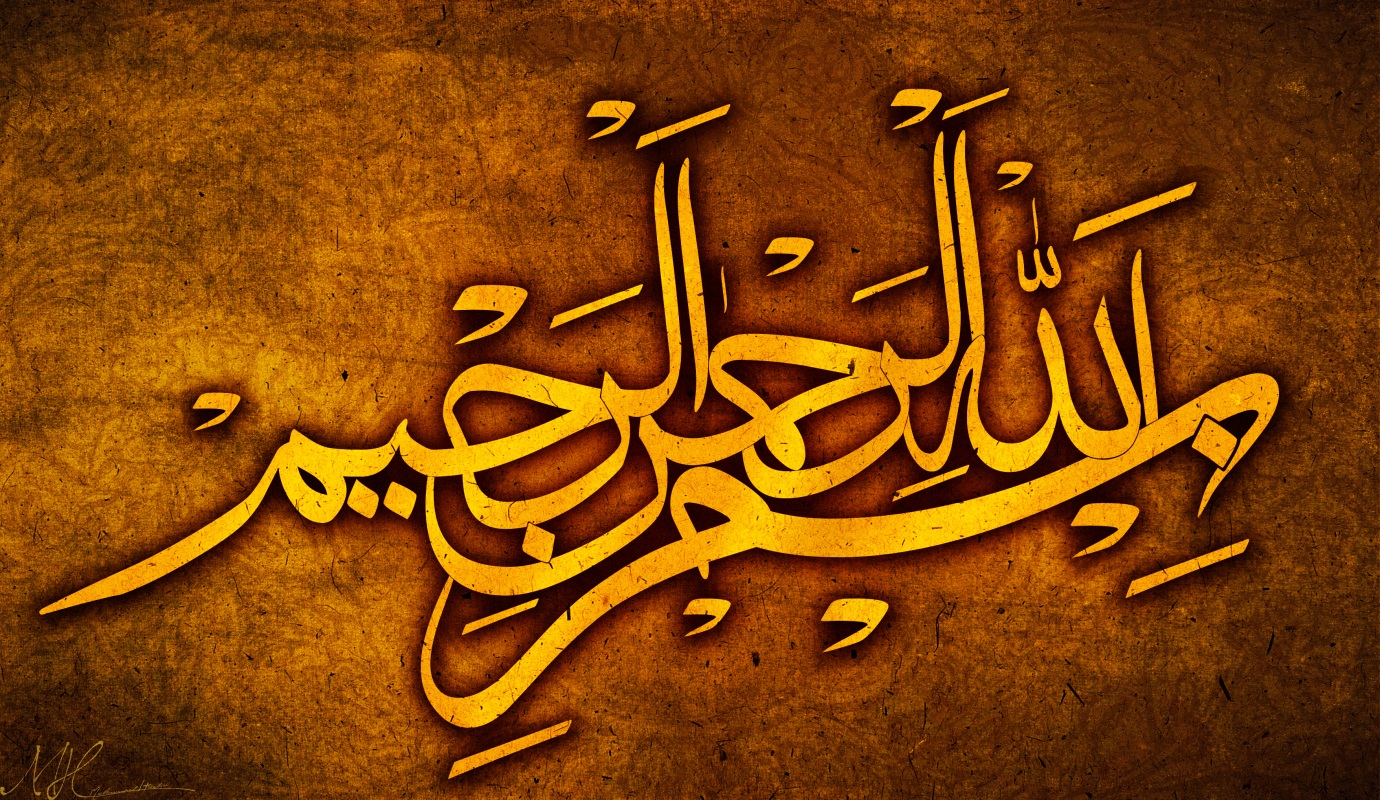 THE NAME OF ALLAH NATURALLY ENGRAVED INSIDE A KIWI FRUIT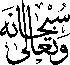 The Exclusive Islamic Miracle Photographs of Dr Umar Elahi AzamFrisday 4th  September 2015Manchester, UKIntroduction  The Name of Allah   in Arabic was naturally imprinted inside a kiwi fruit.  Look at the top left  [look not at the seeds, but at the chamber] of the kiwi fruit half.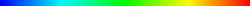 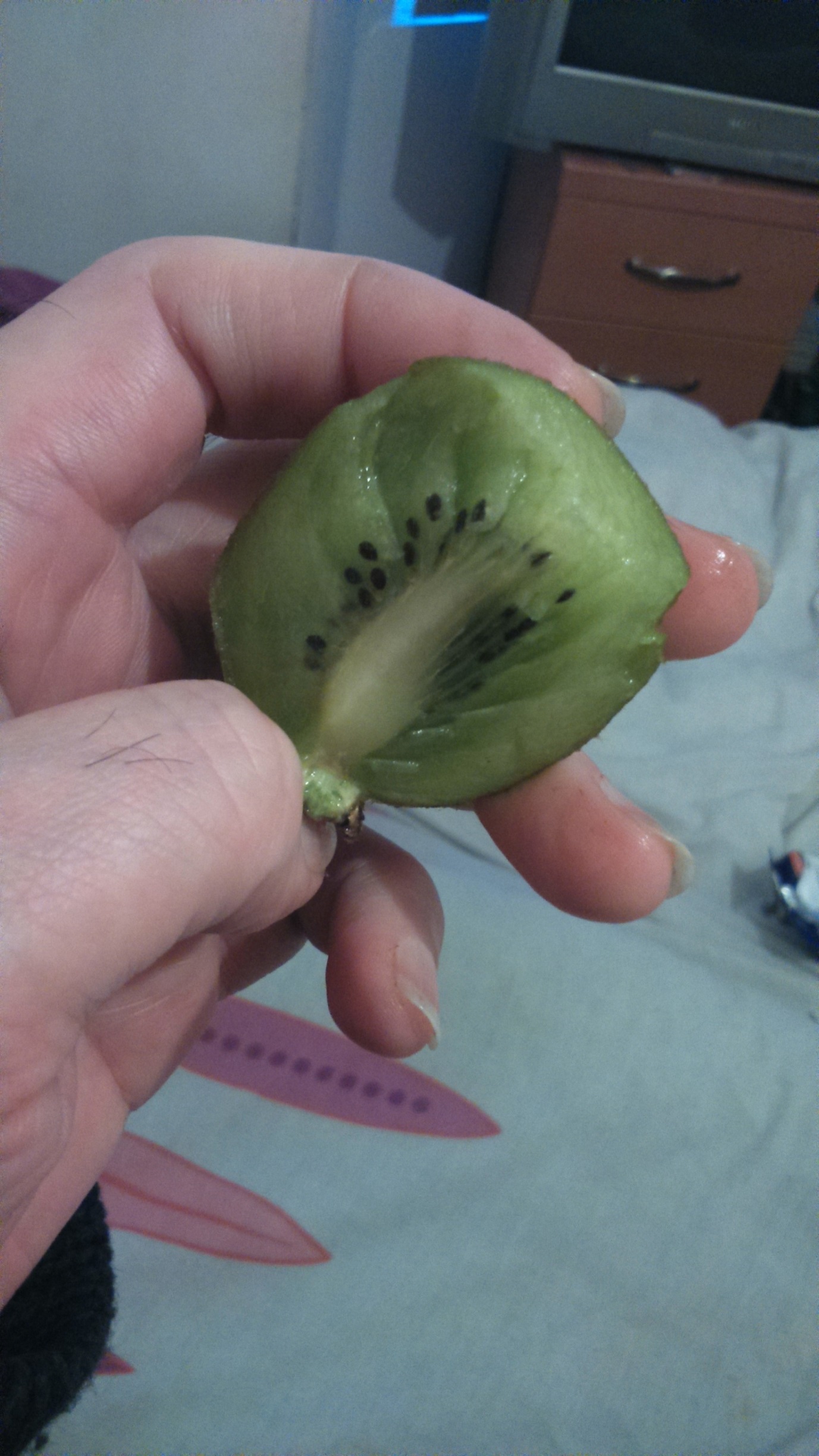 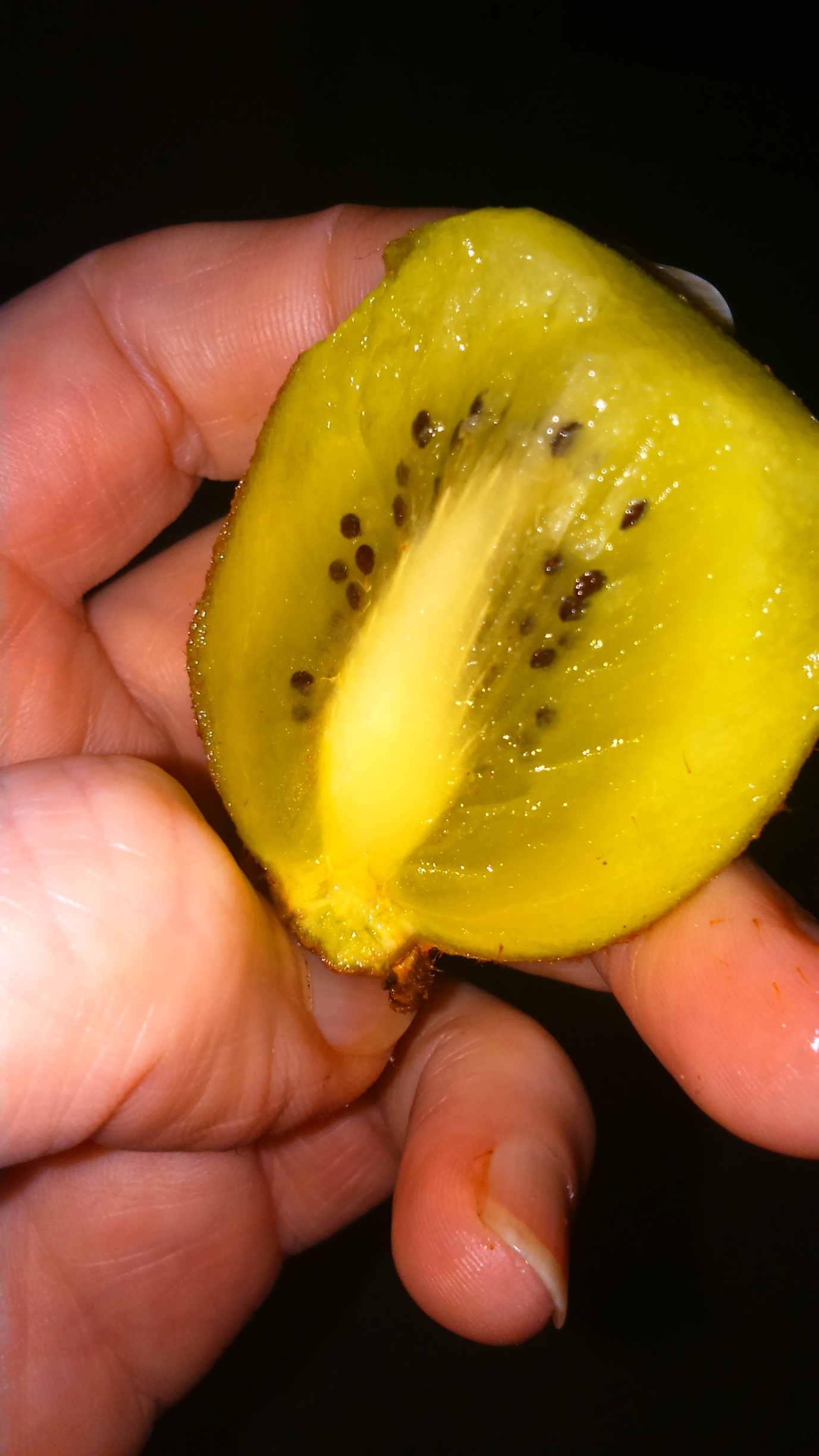 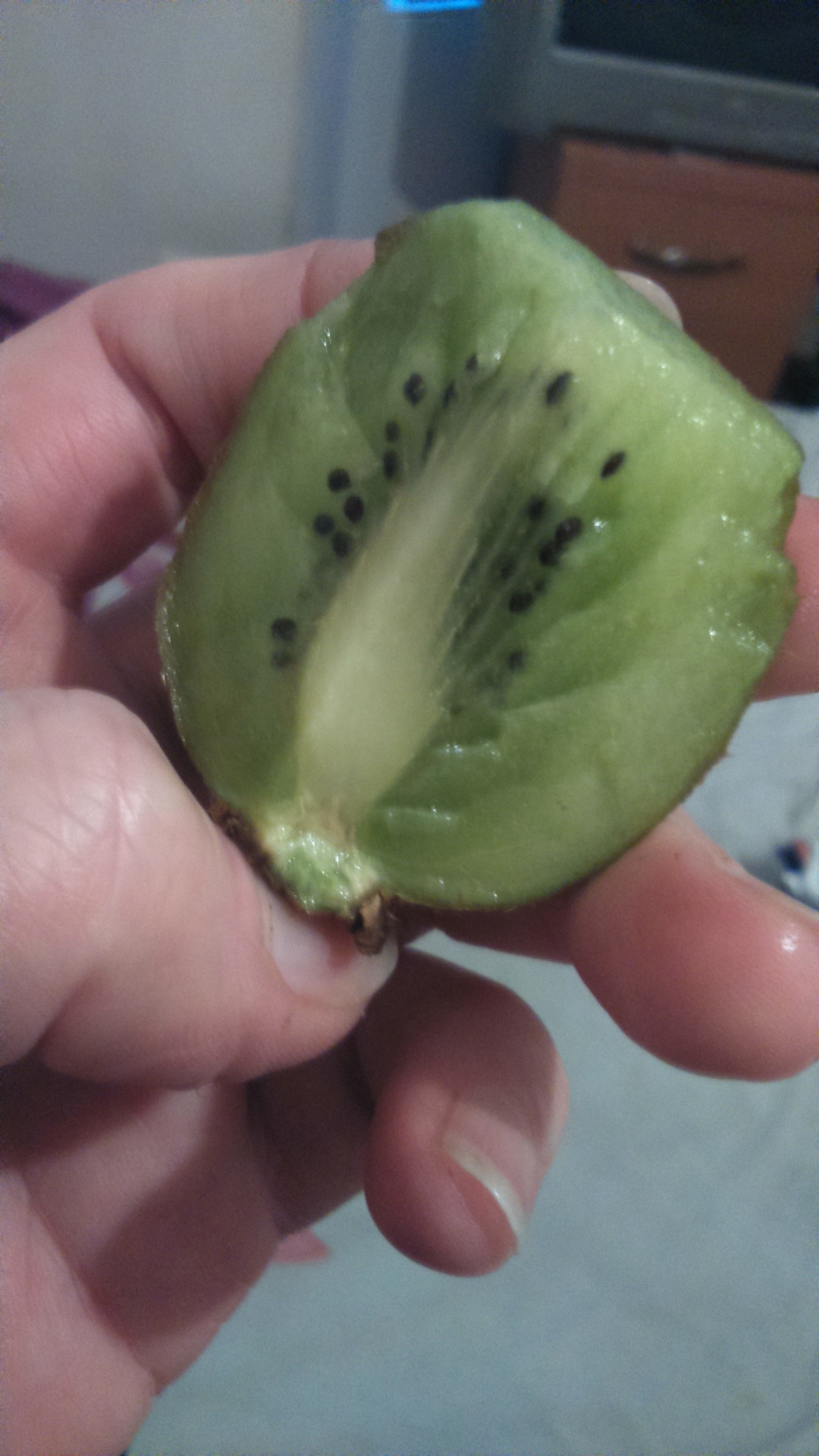 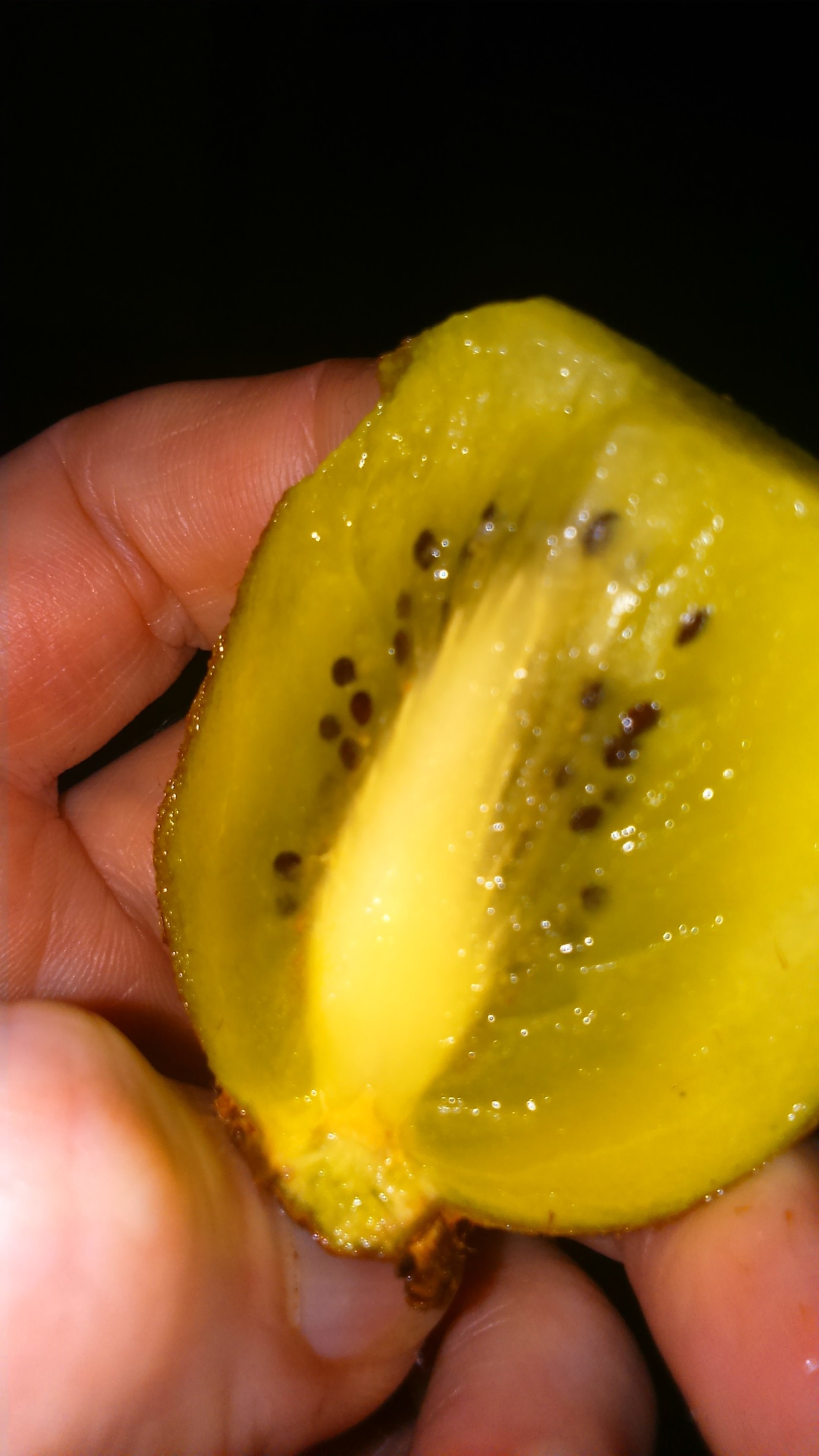 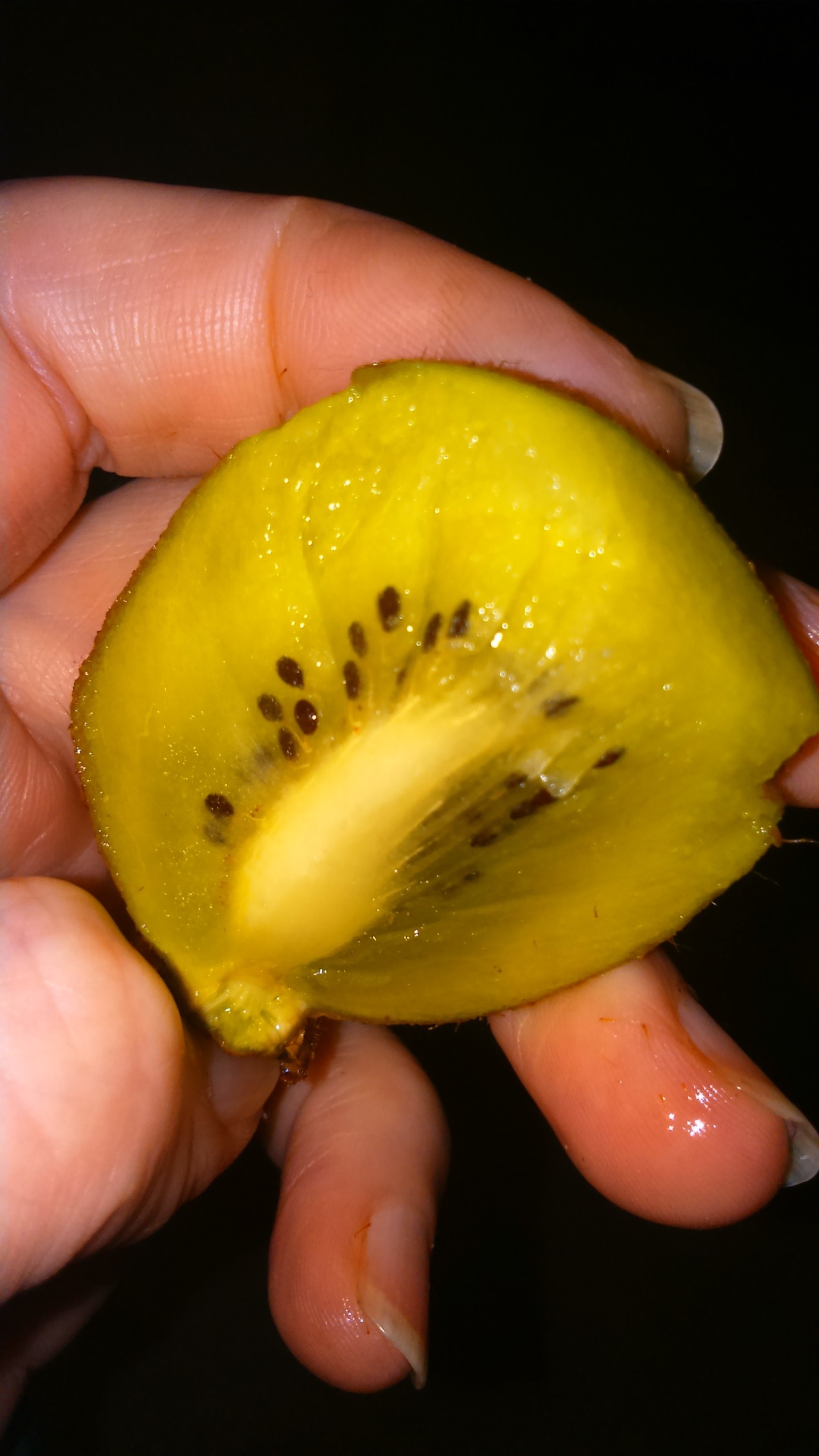 